  В один из холодных зимних вечеров, сидя у окна и рассматривая пушистые хлопья снега, падавшие на мокрую землю, я читала книгу Чингиза Айтматова «Белый пароход». Книга полностью поглотила меня, теперь я не могла думать ни о чем. Но вдруг я наткнулась на фразу маленького мальчика, одного из героев произведения, которая заставила меня на минуту остановиться. Ребенок рассуждает о том, что произойдет с людьми, если они забудут «свою историю»: «…Дед говорит, что тогда никто не будет стыдиться плохих дел, потому что дети и дети детей о нем не будут помнить. И никто не будет делать хорошие дела, потому что все равно дети об этом не будут знать…» Невольно я стала вспоминать о моей прабабушке, ее коротких, трогательных рассказах о тяжелом военном времени.На протяжении всей жизни меня постепенно знакомили с прабабушкой. Бабушка словом рисовала её портрет, характер, образ, уклад  жизни. Я настолько прикоснулась к прошлому, что, кажется, стала представлять себе даже запахи, пронизывающие уютный, теплый  деревенский дом прабабушки Вали. Мне казалось, что я знаю ее так давно…Моя прабабушка, Романова Валентина Федоровна (в девичестве Хлебосолова), родилась в 1916 году в Ленинграде. Ее родители, Татьяна и Федор, служили при богатой дворянской семье. Во время революционных волнений  эта семья иммигрировала на запад, позвав с собой Татьяну и Федора. Но прапрадедушка и прапрабабушка решили остаться в России и вернулись на малую Родину в Ярославль, где воспитывали маленькую дочку Валю.Получив начальное образование, в юном возрасте Валентина уехала на заработки в Ленинград. Она работает на швейной фабрике. Совсем одна в огромном городе - Ленинграде. Здесь ее застала война, голод, блокада. Об этом тяжелом периоде жизни сохранилось совсем немного воспоминаний, прабабушка, как и все люди, пережившие войну, не любила рассказывать о них. Даже спустя много лет, вспоминая об этих страшных моментах, она всегда плакала. А рассказы были скудны и немногословны.Жизнь в блокадном Ленинграде была очень тяжелой. Днем прабабушка работала на фабрике, шила военную форму, несмотря на голод и невыносимые условия. Ночью все вместе рыли окопы за городом, сбрасывали с крыш зажигательные бомбы. Во вторую волну эвакуации швейную фабрику вместе с оборудованием вывозили из осажденного города по «Дороге жизни». Когда все погрузились на машины, люди были счастливы. И у каждого счастье было свое. Но никто даже не догадывался, что для некоторых эта дорога станет «последней». Машины уже миновали полпути, но вдруг началась бомбежка. Снаряд попал в машину, которая ехала перед той, где сидела прабабушка. Целая машина с людьми ушла под лед. Началась паника…После войны Валентина Федоровна уехала в Ярославль, где познакомилась со своим будущим мужем. Позже они жили в д. Могочи Краснохолмского района. Прабабушку приглашали в Ленинград на швейную фабрику, но вернуться в это страшное место она так и не смогла.Молодая, хрупкая девушка вынесла тяжелые испытания безжалостной войны. Работая в тылу, она внесла свою частичку в Великую Победу. Моя прабабушка – герой Великой Отечественной войны. Спасибо тебе, прабабушка, за свободу. Спасибо за жизнь…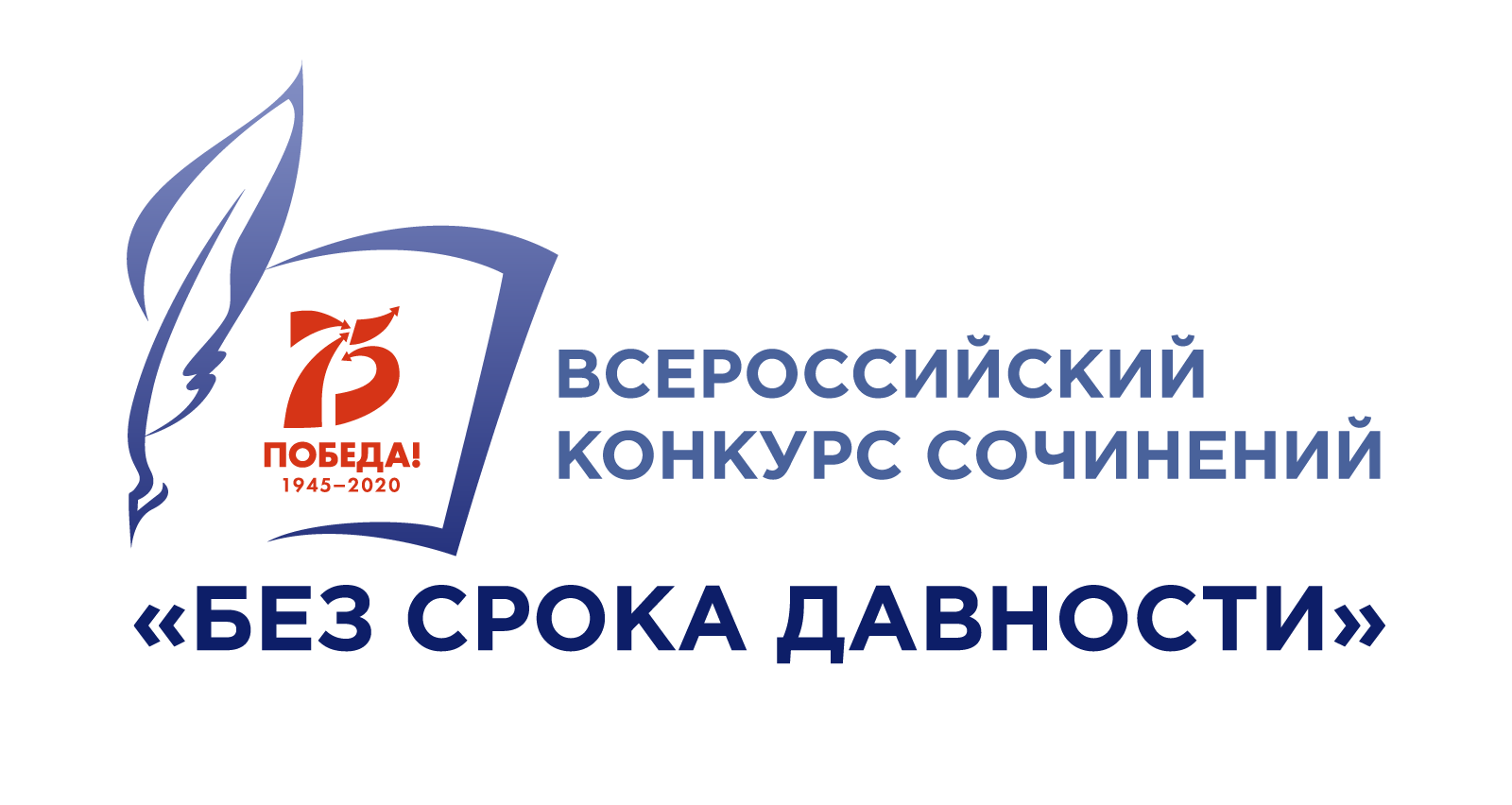 КОНКУРСНАЯ РАБОТАСубъект Российской Федерации:  Тверская областьГород (населенный пункт):Красный ХолмПолное название образовательной организации:МБОУ «Краснохолмская сош № 1»Участник конкурса:КудрявцеваНадежда СергеевнаКласс, курс обучения участника:10 классТема сочинения:Мой прабабушка – герой Великой Отечественной войны. Жанр сочинения:рассказ